蕁麻疹病人之護理指導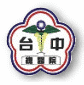 10501審閱一、蕁麻疹是一種很癢呈斑塊狀的皮疹，中央凸起而周圍的邊界不規則且泛紅，若反覆發作不足六週，則屬於急性，反之超過此一期間則為慢性。二、蕁麻疹之症狀：(一)皮膚呈泛紅、凸起、為膨疹、丘疹或斑疹狀。(二)於皮膚小部份或全身有強烈的搔癢感。(三)影響睡眠(常會無意識對患處施以搔抓)。三、自我護理：(一)去除過敏原或避免接觸過敏原、安排安靜舒適的環境、空氣流通、適宜溫度。【勿穿緊身衣褲】(二)溫水沐浴減輕癢的程度，太熱或太冷的水可能刺激皮膚。(三)保持皮膚清潔，減少搔癢，勿隨意用酒精擦拭。(四)剪短指甲，避免對皮膚局部搔抓造成傷害。(五)按醫師指示局部使用冷敷或止癢藥膏。祝您早日康復急診諮詢電話：04-23934191轉525434國軍臺中總醫院急診室   關心您蕁麻疹病人之護理指導10501審閱一、蕁麻疹是一種很癢呈斑塊狀的皮疹，中央凸起而周圍的邊界不規則且泛紅，若反覆發作不足六週，則屬於急性，反之超過此一期間則為慢性。二、蕁麻疹之症狀：(一)皮膚呈泛紅、凸起、為膨疹、丘疹或斑疹狀。(二)於皮膚小部份或全身有強烈的搔癢感。(三)影響睡眠(常會無意識對患處施以搔抓)。三、自我護理：(一)去除過敏原或避免接觸過敏原、安排安靜舒適的環境、空氣流通、適宜溫度。【勿穿緊身衣褲】(二)溫水沐浴減輕癢的程度，太熱或太冷的水可能刺激皮膚。(三)保持皮膚清潔，減少搔癢，勿隨意用酒精擦拭。(四)剪短指甲，避免對皮膚局部搔抓造成傷害。(五)按醫師指示局部使用冷敷或止癢藥膏。祝您早日康復急診諮詢電話：04-23934191轉525434國軍臺中總醫院急診室   關心您